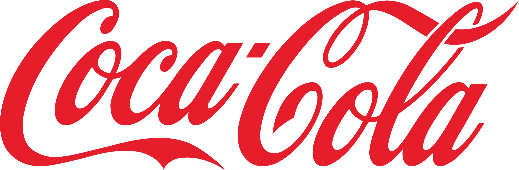 Alkoholfreie GetränkeTafelwasser (spritzig/still 0,2 l/0,4 l			1,90 €/3,60 €Mineralwasser (spritzig/still)  1,0 l				 4,60 €Coca cola, Fanta, Sprite, spezi 0,2 l/0,5 l		2,90 €/4,10 €Ginger Ale, Tonic water,Bitter lemon 0,2 l/0,4 l 						2,20 €/4,40 €Apfelsaft/A-Saftschorle 0,2 l/0,4 l 			2,50 €/4,40 €Orangensaft, Ananassaft,Bananennektar, Kirschsaft, 				KIBA	0,2 l/0,4 l 								2,40 €/4,80 €Red Bull 0,25 l 								  4,50Heißgetränke         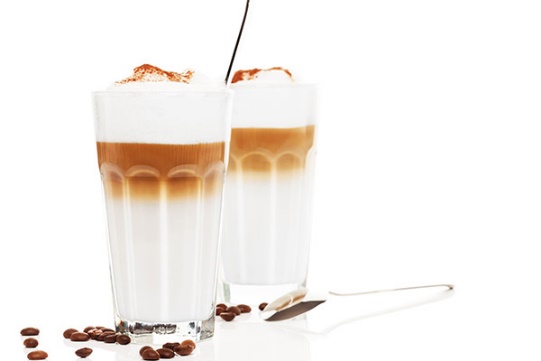 Tasse Tee (Schwarzer Tee, Kräutertee, Pfefferminztee, Früchtetee)		  1,70 €Tasse Kaffee								 	2,40 €Pott Kaffee 									3,50 €Espresso		 					Cappuccino ~ Cafe au lait, ~ Latte macchiato 			3,50 €Heiße Schokolade 							3,50 € Heiße Zitrone 								3,00€Glühwein 									2,60 €Glühwein mit Amaretto (7) 					4,00 €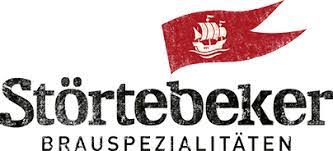 …vom FassStörtebeker pils 0,3 l 						2,90 €Störtebeker pils 0,5 l 						4,10  €…aus der FlascheStörtebeker Hefeweizen  	0,5 l 			4,10 €Störtebeker schwarzbier	0,5 L				4,10 €alkoholfreiStörtebeker bio freibier 	0,33 L			2,90 €Hefeweizen					0,5 l				4,10  €…mit BierRadler, Alster Störtebeker0,3 l			2,90 € 0,5 l 			4,00 €Diesel (Cola-Bier) 			0,3 l	 			2,90 € 0,5 l 			4,00 €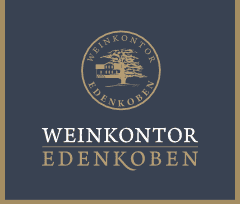 Wein und SektWeißweinWeißwein, trocken, halbtrocken, lieblich 0,2 L			 4,40 €Weißwein, Trocken, Halbtrocken, Lieblich  0.7 l			12,50 €Weißweinschorle 0,2 l								 3,50 €RotweinRotwein, trocken, Halbtrocken, lieblich 0,2 l				 4,50 €Rotwein, trocken, halbtrocken, lieblich 0,7 l 			13,00 €SektRotkäppchen „Mini“ 								4,00 €Rotkäppchen, halbtrocken, Trocken	 (Fl. a 0,7 l)			14,90 €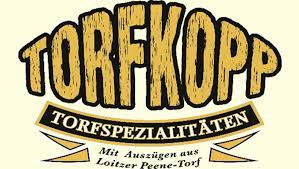 Schnäpse/LIKÖRETorfkopf Absacker/ - kräuter regional 4cl		5,00 €Kümmerling							2cl		 1,80 €Ramazzotti (mit Eis und Zitrone) 		4cl		4,00 €Malteser Kreuz (Aquavit)			 	2cl		2,00 €Underberg 							2cl		2,50 €Saure Pflaume 						4cl 		3,00 €Berliner luft 						4cl		3,00 €Amaretto 							4cl 		3,00 €Sambucca						 	4cl 		3,00 €Batida de Coco (f,g) 					4cl 		4,00 €Baileys (1,4,5) g)					 	4cl 		4,00 €Wilthener Goldkrone			 	4cl 1		3,00 €Wodka Gorbatschow				 	4cl 		3,00 €Nordhäuser Doppelkorn 				4cl 		3,00 €Obstler						 		4cl 		3,00 €Tequilla 								4cl 		3,00 €Havanna  							4cl 		3,00 €WhiskeyJim Beam (1) 							4cl 		3,50 €Jameson Irish Whiskey (1)				 4cl 		5,00 €Torfkopf Honig Whiskey (1) 			4cl 		5,00 €     Mixgetränke                       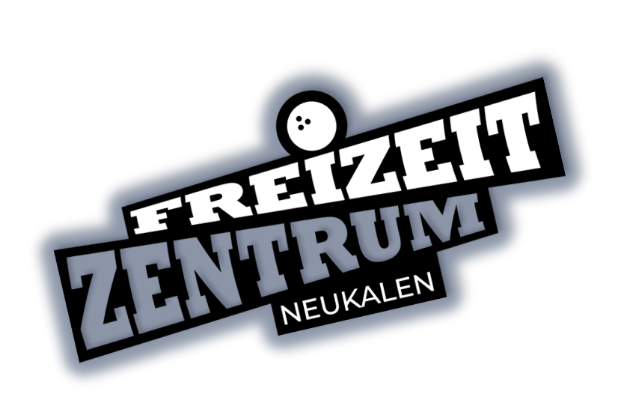 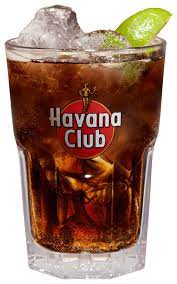 Havanna -Wodka - captain - bacardi - jim beam -Mix mit Cola, Fanta, Sprite 4cl 					5,00 €Mix mit Saft 4cl 								6,00 €Gin-Tonic/lemon (2,3,6,7) 4cl						5,00 €Aperol Royal Sprizz 0,2 L						6,00 €Hugo 0,2 L									6,00 € Snackteller 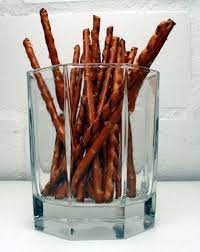 Herzhafte knabbereien			4,00 €Süsser Teller						4,50 €Snacks Für den kleinen Hunger/VorspeisenHausg. Hühnerbrühe mit Gemüseeinlage; 			3,80 €Pommes frites, rot/weiß 							2,80 €1 Paar Wiener Würstchen mit Toast					2,80 €Feines Würzfleisch m. toastvon der Pute mit Käse	überbacken		groß 	7,00 €									Klein	4,50 €Nuggets und Pommes frites 						5,50 €Gem. frischer Salat mit Joghurt-Dressing und Toast		6,50 €~ mit gebratenen Putenstreifen 					8,50 €Cheeseburger									6,80 €Süsskartoffelpommes							5,50 €Ofenkartoffel mit kartoffelcreme					6,50 €Rösti mit apfelmus								4,50 €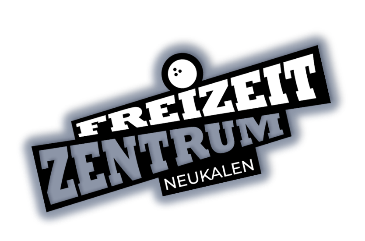 Abendmenue 17.00 bis 20.30 Uhralle Gerichte Wahlweise mit~ bratkartoffeln ~ kartoffelspalten ~ pommes  ~ kroketten ~Bauernfrühstück							9,50 €Tagliatelle mit Rahmchampignon und Putenbruststreifen	11,80 €Schweinenackensteak mit gebr. Zwiebeln								12,90 €mit champignons									13,50 €Tilapiafilet (Buntbarsch, praktisch Grätenfrei) 		11,00  €Schweinelachsschnitzel„Wiener Art“									11,90 € „Hamburger Art“ 							13,50 €Zigeuner Art“, 								13,50 €Schweinesteakmit gebr. Champignon								14,50 €au four										16,10 €, Putensteak Hawaii							16,50 €Rumpsteak mit Kräuterbutter(ca 200 g Rohgewicht)							20,90 €Zu jedem Gericht reichen wir eine kleine Salatbeilage.(Ausnahme „Tagliatelle“)Knder-  und Seniorenportionen auf Nachfrage möglichEis				 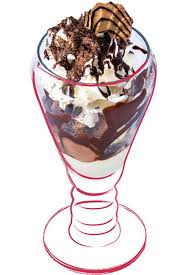 Erdbeereisbecher Saisonangebot			5,90 €3 Kugeln Vanilleeis mit frischenErdbeeren und Schlagsahneeisbecher strike						5,00 €3 Kugeln Eiscreme mit gem. Früchten undSchlagsahneEisbecher spare							5,00 €3 Kugeln eiscrememit Schlagsahne und Schokosoßeeisbecher turkey						6,20 €drei kugelnl eiscreme mit apfelmus, eierlikör und schlagsahneeisbecher split							6,50 €3 Kugeln eiscreme mitheißen Himbeeren und SchlagsahneEisschokolade oder eiskaffee			3,50 €1 kugel eis								  1,10 €Verzeichnis der Zusatzstoffe und Allergene1 = Farbstoffe ( Carotin u.ä.)2 = Konservierungssteffe3 = Citronensäure4 = Natriumcitrat5 = Koffein6 = Chinin7 = natürl. Aroma8 = Milchsäure9 = Verdickungsmittel10 = kann Sulfite enthalten11 = modifizierte Stärke12 = Geschmacksverstärker13 = gewachsta) = glutenhaltiges Getreideb) = Krebs und Schalentierec) = Eierd) = Fischee) = Erdnüssef) = Sojabohneng) = Milchh) = Schalenfrüchtei) = Selleriej) = Senfk) = Sesamsamenl) = Schwefeldioxidm) = Lupinenn) = Weichtiere(Mögliche Spuren von Allergenen, die durch die Zubereitung in derselbenKüche entstehen können, konnten nicht berücksichtigt werden)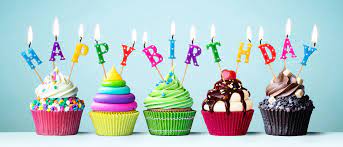 Geburtstagsangebote für KinderBis zum 14. GeburtstagKindergeburtstag „Spare“1 Stunde Bowlingspaß inkl. Schuhmiete			 25,00 €/BahnKindergeburtstag „Strike“2 Stunden Bowlingspaß inkl. Schuhmiete, 2 alkoholfreieGetränke (außer Cocktails u. Mixgetr.)		 75 €/BahnKindergeburtstag „Turkey“2 Stunden Bowlingspaß inkl. Schuhmiete, 2 alkoholfreieGetränke (außer Cocktails und mixgtr.), 1 Portion Chicken Nuggets/Grillwürstchen mit Pommes frites;(ab 4 Kinder) 							 18,00 €/Kind Zu allen v. g. Angeboten reichen wir einen Knabberteller mit Süßigkeiten. Und dekorieren für das geburtatgskind !!!Pro Bahn dürfen max. 2 Erwachsene am Bowlingspiel teilnehmen!Kindergeburtstage sind nicht bonusfähig.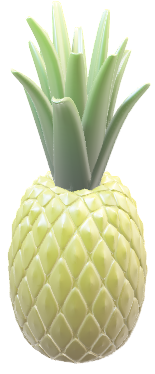 CocktailsCaipirinha			6,50 €Pitu, limette, rohrzuckerSex on the beach		8,50 €Wodka, pfirsichlikör, grenadine, o-saft,ananassaftSwimming pool		7,00 €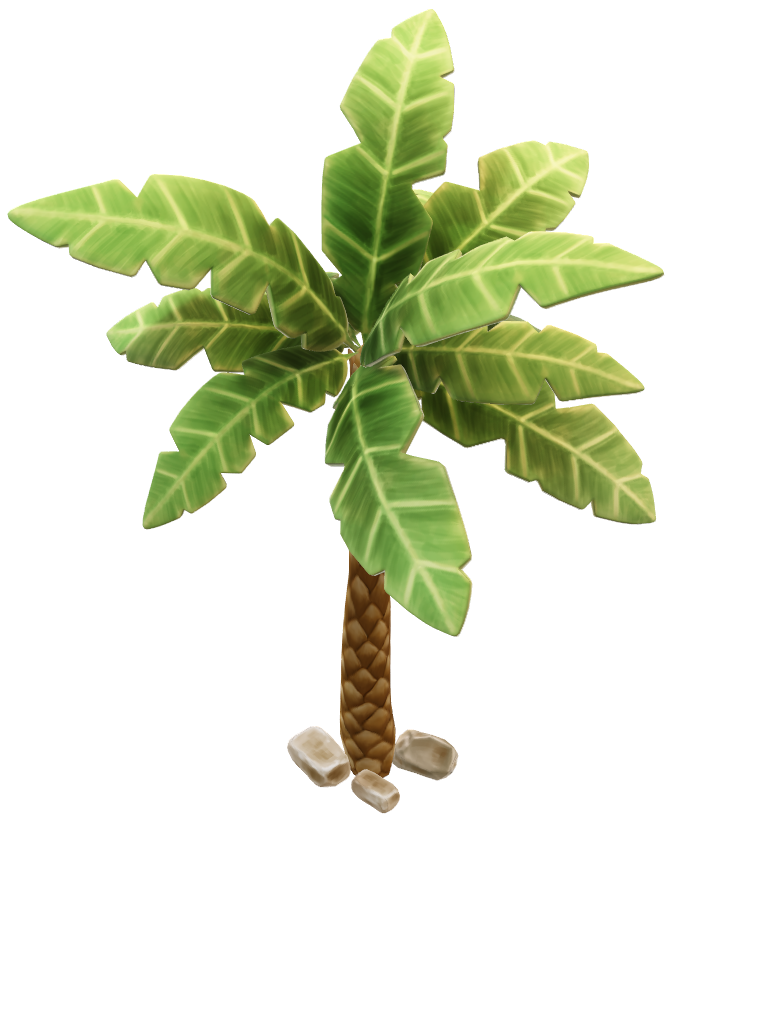 Wodka, blue curacao,sahne, cream of coconut, ananassaftMojito		7,00 €Weisser rum, limettensaft, rohrzucker, soda, minzblätterMai tai		7,00 €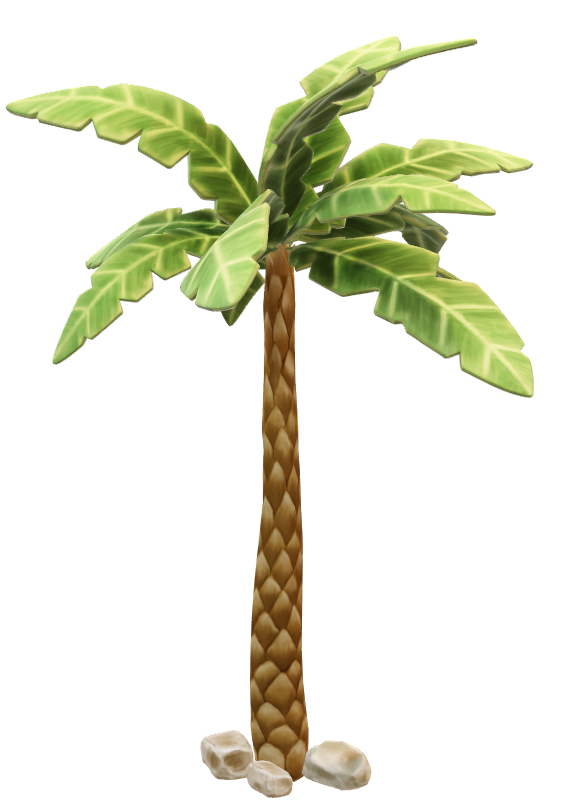 Rum, o-saft, grenadine, amaretto, limettensaftPina colada		7,00 €Weisser rum, creme of coconut, sahne, ananassaftalkoholfreiIpanema			5,50 € Limette, rohrzucker, ginger aleTropicana		5,00 €Limettensaft, cream of coconut, kirsch- u. bananensaftVirgin colada		6,00 €Creme of coconut, sahne, ananassaft 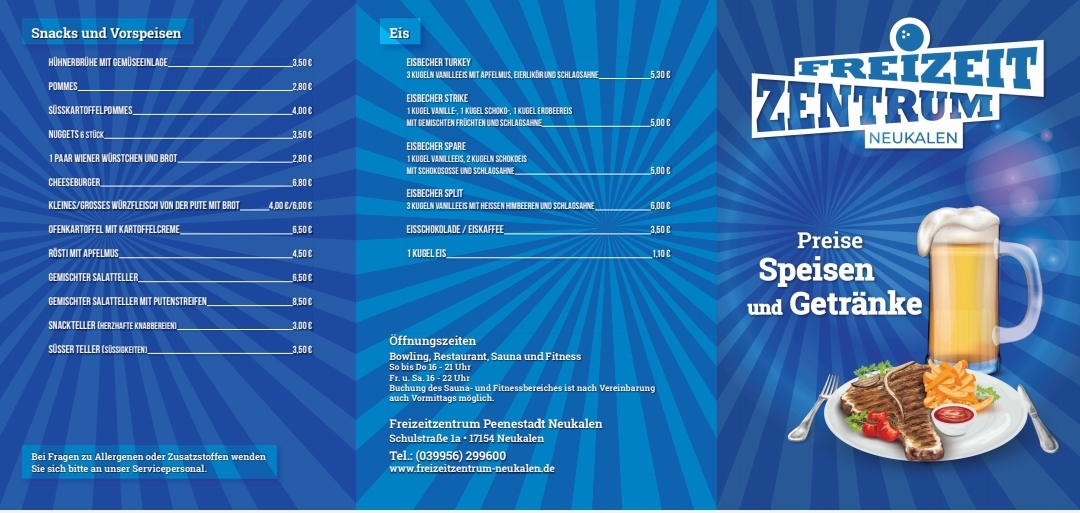 